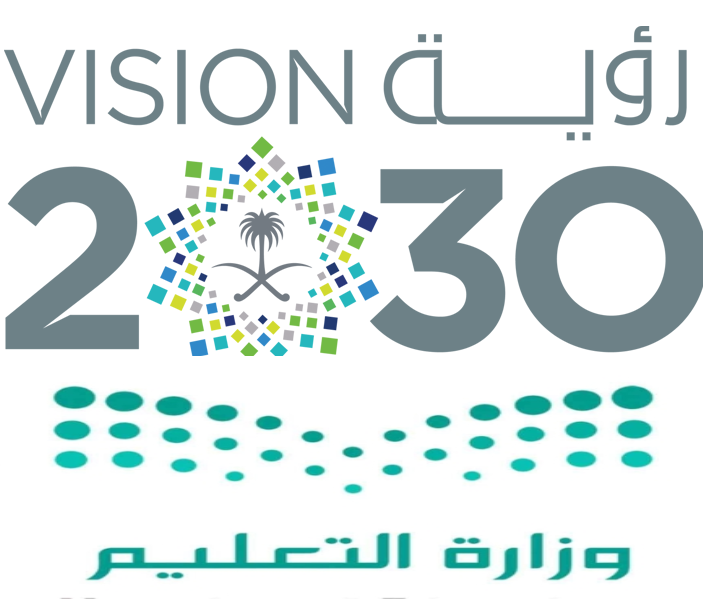 السؤال الأول: ضعي علامة ( √ ) أمام العبارة الصحيحة وعلامة  ( Ꭓ ) أما العبارة الخاطئة :السؤال الثاني: اختاري الاجابة الصحيحة: السؤال الأول: ضعي علامة ( √ ) أمام العبارة الصحيحة وعلامة  ( Ꭓ ) أما العبارة الخاطئة :السؤال الثاني: اختاري الاجابة الصحيحة: س1س2الدرجةالدرجة كتابةاسم المصححةاسم المراجعةس1س2الدرجةالدرجة كتابة202040أربعون درجة فقطالتوقيعالتوقيعمالعبارةالإجابة( الكتلة والحجم والمساحة والوزن والطول والكثافة ) من الطرق التي يمكن استخدامها لقياس المادةعند غليان الماء فإنه يتحول من السائل الغازالمحلول: مادتين أو أكثر ممتزجتان معًا امتزاجًا تامًا التغير الكيميائي هو تغير لا ينتج عنه مادة جديدةيقاس الوزن بوحدة الكيلوجرامينكسر الصحن الزجاجي إذا نقل من فرن ساخن جدًا إلى حجرة التجميد في الثلاجةالبرق نوع من الكهرباء الساكنة تعود أهمية المفتاح الكهربائي إلى أنه يتحكم في مرور الكهرباء.لرؤية المجال المغناطيسي تستخدم برادة الحديد الثرمومتر أداة لقياس الضغط الجوي.كمية الكتلة في وحدة حجم واحدةكمية الكتلة في وحدة حجم واحدةكمية الكتلة في وحدة حجم واحدةأ)         المساحةب)    الحجمج)       الكثافةقوة جذب بين جسم وكوكب مثل الأرضقوة جذب بين جسم وكوكب مثل الأرضقوة جذب بين جسم وكوكب مثل الأرضأ)         الوزنب)     الكثافةج)       الحجموحدة قياس المساحة وحدة قياس المساحة وحدة قياس المساحة أ)         متر مربع ( م2 )ب)     متر مكعب (م3 )ج)        متر ( م )التغير الكيميائي مثل:التغير الكيميائي مثل:التغير الكيميائي مثل:أ)         صدأ الحديدب)     تمدد المطاطج)       ثني الورقتحول المادة من الحالة الغازية إلى الحالة السائلة تحول المادة من الحالة الغازية إلى الحالة السائلة تحول المادة من الحالة الغازية إلى الحالة السائلة أ)         التكثفب)     التسخينج)       التبخر انتقال الطاقة الحرارية بين جسمين متلامسين انتقال الطاقة الحرارية بين جسمين متلامسين انتقال الطاقة الحرارية بين جسمين متلامسينأ)     التوصيلب)    الإشعاعج)     الحمل انتقال الطاقة الحرارية عبر مسافات كبيرة في الفراغ. انتقال الطاقة الحرارية عبر مسافات كبيرة في الفراغ. انتقال الطاقة الحرارية عبر مسافات كبيرة في الفراغ.أ)     الإشعاعب)    التوصيلج)     الحملانتقال الحرارة في السوائل والغازاتانتقال الحرارة في السوائل والغازاتانتقال الحرارة في السوائل والغازاتأ)     الحملب)    التوصيلج)     الإشعاعأي مما يلي ينتج عن تجمع الشحنات السالبة على سطح ماأي مما يلي ينتج عن تجمع الشحنات السالبة على سطح ماأي مما يلي ينتج عن تجمع الشحنات السالبة على سطح ماأ)      الكهرباء الساكنةب)    الموصلات الكهربائية ج)     التيار الكهربائيتسمى المنطقة التي تظهر فيها آثار القوة المغناطيسية حول المغناطيستسمى المنطقة التي تظهر فيها آثار القوة المغناطيسية حول المغناطيستسمى المنطقة التي تظهر فيها آثار القوة المغناطيسية حول المغناطيسأ)       التيار الكهربائيب)     الموصلات الكهربائية ج)      المجال المغناطيسيس1س2الدرجةالدرجة كتابةاسم المصححةاسم المراجعةس1س2الدرجةالدرجة كتابة202040أربعون درجة فقطالتوقيعالتوقيعمالعبارةالإجابة( الكتلة والحجم والمساحة والوزن والطول والكثافة ) من الطرق التي يمكن استخدامها لقياس المادة√عند غليان الماء فإنه يتحول من السائل الغاز√المحلول: مادتين أو أكثر ممتزجتان معًا امتزاجًا تامًا √التغير الكيميائي هو تغير لا ينتج عنه مادة جديدة×يقاس الوزن بوحدة الكيلوجرام×ينكسر الصحن الزجاجي إذا نقل من فرن ساخن جدًا إلى حجرة التجميد في الثلاجة√البرق نوع من الكهرباء الساكنة √تعود أهمية المفتاح الكهربائي إلى أنه يتحكم في مرور الكهرباء.√لرؤية المجال المغناطيسي تستخدم برادة الحديد√ الثرمومتر أداة لقياس الضغط الجوي.×كمية الكتلة في وحدة حجم واحدةكمية الكتلة في وحدة حجم واحدةكمية الكتلة في وحدة حجم واحدةأ)         المساحةب)    الحجمج)       الكثافةقوة جذب بين جسم وكوكب مثل الأرضقوة جذب بين جسم وكوكب مثل الأرضقوة جذب بين جسم وكوكب مثل الأرضأ)         الوزنب)     الكثافةج)       الحجموحدة قياس المساحة وحدة قياس المساحة وحدة قياس المساحة أ)         متر مربع ( م2 )ب)     متر مكعب (م3 )ج)        متر ( م )التغير الكيميائي مثل:التغير الكيميائي مثل:التغير الكيميائي مثل:أ)         صدأ الحديدب)     تمدد المطاطج)       ثني الورقتحول المادة من الحالة الغازية إلى الحالة السائلة تحول المادة من الحالة الغازية إلى الحالة السائلة تحول المادة من الحالة الغازية إلى الحالة السائلة أ)         التكثفب)     التسخينج)       التبخر انتقال الطاقة الحرارية بين جسمين متلامسين انتقال الطاقة الحرارية بين جسمين متلامسين انتقال الطاقة الحرارية بين جسمين متلامسينأ)     التوصيلب)    الإشعاعج)     الحمل انتقال الطاقة الحرارية عبر مسافات كبيرة في الفراغ. انتقال الطاقة الحرارية عبر مسافات كبيرة في الفراغ. انتقال الطاقة الحرارية عبر مسافات كبيرة في الفراغ.أ)     الإشعاعب)    التوصيلج)     الحملانتقال الحرارة في السوائل والغازاتانتقال الحرارة في السوائل والغازاتانتقال الحرارة في السوائل والغازاتأ)     الحملب)    التوصيلج)     الإشعاعأي مما يلي ينتج عن تجمع الشحنات السالبة على سطح ماأي مما يلي ينتج عن تجمع الشحنات السالبة على سطح ماأي مما يلي ينتج عن تجمع الشحنات السالبة على سطح ماأ)      الكهرباء الساكنةب)    الموصلات الكهربائية ج)     التيار الكهربائيتسمى المنطقة التي تظهر فيها آثار القوة المغناطيسية حول المغناطيستسمى المنطقة التي تظهر فيها آثار القوة المغناطيسية حول المغناطيستسمى المنطقة التي تظهر فيها آثار القوة المغناطيسية حول المغناطيسأ)       التيار الكهربائيب)     الموصلات الكهربائية ج)      المجال المغناطيسي